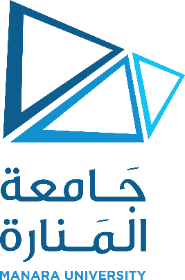      Course DescriptionMicroeconomicsFaculty of Business AdministrationFaculty of Business AdministrationFaculty of Business AdministrationCourseMicroeconomicsMicroeconomicsPrerequisite:    Credit Hours:3Theoretical:3 Practical:0Course Code:CBFC102Descriptionيقدم المقرر مفاهيم الاقتصاد الجزئي وتحليلها وتحليل العرض والطلب والنظريات المتعلقة بسلوك الشركة والفرد والتنافس والاحتكار واقتصادات الرفاه الاجتماعيThe course deals with the major concepts of microeconomics and the analysis of these concepts, in addition to the analysis of offer and demand. It also introduces various theories associated with the behavior of the company and individuals, in addition to competition, monopoly, and welfare economics.ContentNature of Economic AnalysisOffer Theory and Producer BehaviorProduction TheoryTypes of Markets and Market EquilibriumReferencesكتب دراسية: Mankiw N.G., “Principles of Microeconomics” , Cengage, 6th Edition, 2012كتب مرجعية إضافية (موصى بها):محمد علي الليثي، النظرية الاقتصادية الجزئية، جامعة الاسكندرية 2010دوريات علمية أو نشرات:مواقع الكترونية وبحثية.